MISSING PET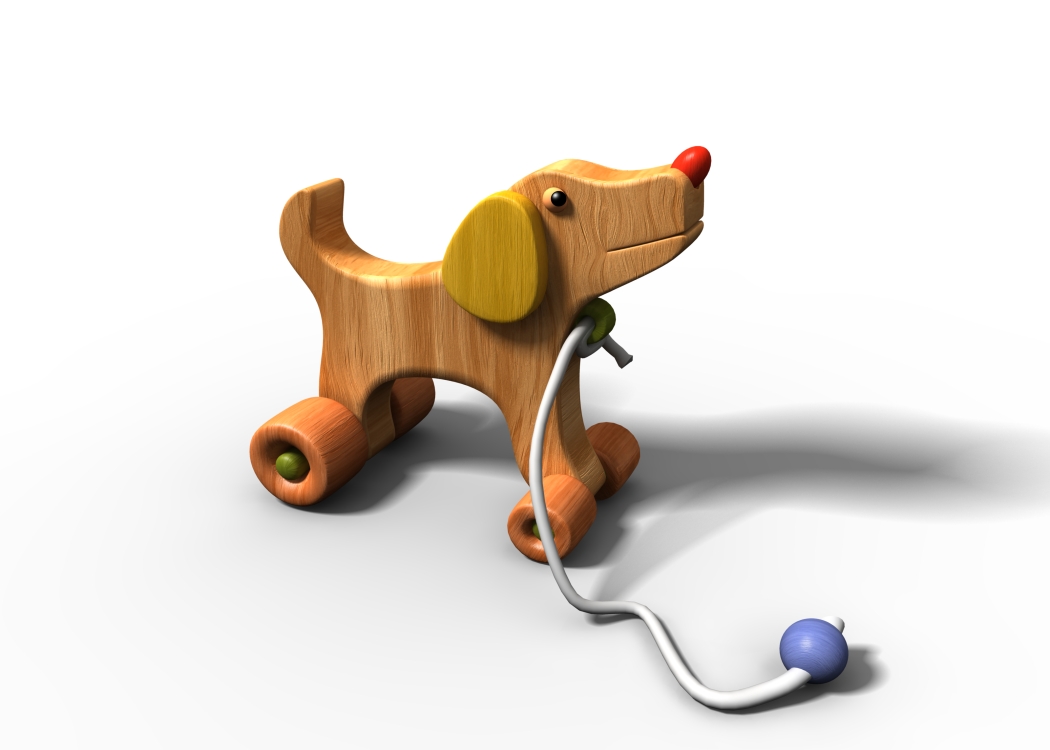 Pet NameMicrochip NumberGender, Breed, Color, WeightDate and Location Last SeenPhone NumberAlternate Phone-NumberE-mail Address